                     PORTUGUÊS JORNAL online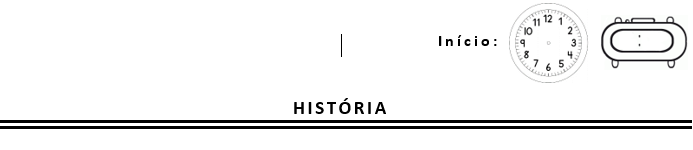 Nosso Jornal terá duas páginas:Entretenimentos: Piadas, Charadas, Trocadilhos e Músicas.Entrevistas: Como as crianças de outros lugares do mundo estão superando este tempo de Pandemia do covid-19.Na aula online de hoje, iremos escrever juntos um texto único. Tenham em mãos a atividade realizada no dia 23 de outubro (sexta-feira).